Please treat as Gift Aid donations all qualifying gifts of money made from the date of this declaration and in the past four years. I am a UK taxpayer and understand that if I pay less Income Tax and/or Capital Gains Tax than the amount of Gift Aid claimed on all my donations in that tax year it is my responsibility to pay any difference. Title and Full Name ___________________________________ Address: ____________________________________________ ___________________________________________________ _______________________________ Postcode:  ___________ Signature: _________________________ Date: ____________ 1. Please notify the charity if you:  Want to cancel this declaration  Change your name or home address  No longer pay sufficient tax on your income and/or capital gains. Gift Aid is linked to basic rate tax, currently 20%, which allows charities to reclaim 25p for every £1 donated.  2. If you pay Income Tax at the higher or additional rate and want to receive the additional tax relief due to you, you must include all your Gift Aid donations on your Self-Assessment tax return or ask HM Revenue and Customs to adjust your tax code. Whoopsadaisy is a Registered Charity, Number 1083024 	THANK YOU FOR YOUR SUPPORT!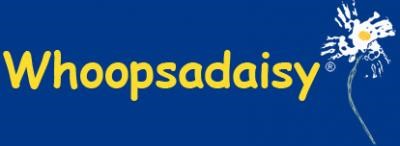 WHOOPSADAISY - Standing Order Mandate - To the Manager:                                                                                                      	Bank Name: 	______________________________________ Bank Address: ______________________________________ 	 	 	______________________________________  Please pay to Whoopsadaisy (Registered Charity, Number 1083024):  Account number            01765612 	Sort Code      	 	40-14-03 	Amount          	 	£ 	Commencing on  	1st of 	 	 	202_ 	Frequency  	 	Monthly/Quarterly/Annually  	 	 	 	(please delete as appropriate) From my Account Number     _____________________________ Account Name                        _____________________________ Title and Full Name: _______________________________________ Address: ________________________________________________ _______________________________________________________ _______________________________ Postcode:  ______________ Signature: _________________________ Date: _______________ Please return signed to Whoopsadaisy, c/o West & Berry Accountants Ltd, Mocatta House, Trafalgar Place, Brighton BN1 4DU 